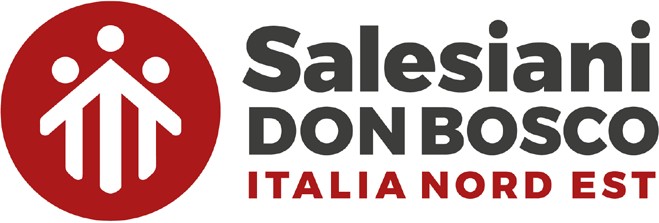 AUGURILuglio 2024OnomasticiCompleanni01Matta03TommasoBui04PiergiorgioTommasi Sega – Tomasella07ClaudioParolin – Rossini C. – Sponga – ZamperinDel Negro08AdrianoRiccadonna09FabrizioEmanuelli – Iacuzzi10SilvanoGianduzzoDriussi11BenedettoBertapelle B.Mojoli12FeliceArtuso 13EnricoGaetan – Peretti E. - Ponte.14Tonolo15Andreoli – Teston16Zakher17Bazzo18Ilies – Tavano20EliaRubinPiola21DanieleErcoli De Franceschi22Dal Cin23Gobbato25Forestan – Righetti26GioacchinoBaroloFedrizzi27Turrin28Bortolato M.31  Rossini C.